Tytuł projektu: POMOC kontra przemocNr projektu: FELU.08.08-IZ.00-0016/23Beneficjent: Gmina LublinWartość projektu:  321 603,75 PLNWartość dofinansowania: 305 523,56 PLN, w tym:Wartość dofinansowania z EFS+:  273 363,19 PLNWartość dotacji celowej z Budżetu Państwa: 32 160,37 PLN Data zawarcia umowy z Instytucja Zarządzającą Programem Fundusze Europejskie dla Lubelskiego 2021-2027: 6 grudnia 2023 rokuTermin realizacji: 1 marca 2024 – 28 luty 2025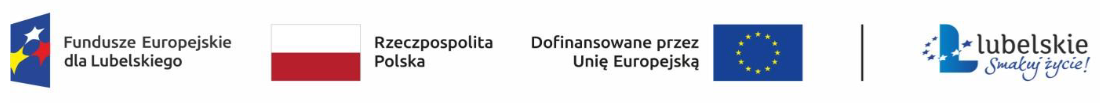 